                                                           BATIKENT İLKYERLEŞİM ANAOKULU 3/B YILDIZ GRUBU NİSAN AYI AİLE KATILIM ÇİZELGESİ  Ayın Kitapları; Baba İle Bir Gün, AÇ TIRTIL olarak belirlenmiştir. Çocuklarımız ile birlikte bu kitapları okuyabiliriz.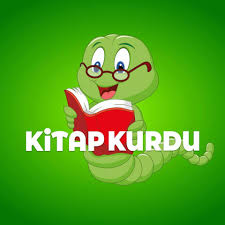 KEYİFLİ OKUMALAR DİLERİM. HER PERŞEMBE OYUNCAK GÜNÜMÜZDÜR. AİLE KATILIMI( Kuklalarla Masal Saati)(Hazır olduğunuzda öğretmenimizle iletişime geçelim.)-DAMLA DOĞAN-BEREN KALIN      03.04.2023 PAZARTESİHobi ne demek? (Çocuğunuzun bir hobi edinmesi için onu destekleyelim)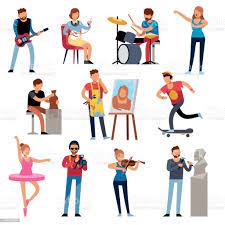            04.04.2023 SALI              MİNİK TEMASürpriz Doğa Resimleri(Bir ormanda, deniz kenarında ya da bahçe de olduğumuzu hayal edelim. Kurduğumuz hayalleri anlatalım.)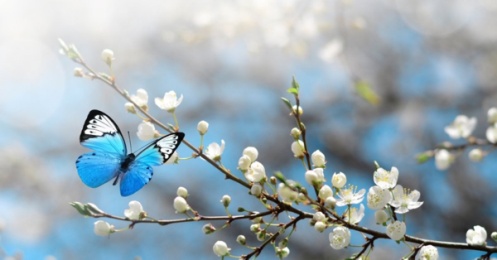          ERASMUS K101 İLKBAHAR GELDİ(Doğada yürüyüşe çıkalım ve farklı ağaçları inceleyelim.)    05.04.2023 ÇARŞAMBA   Otobüsle yolculukYolda gördüğümüz taşıtları sayma oyunu oynayalım.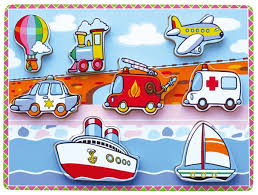     REHBERLİK PLANI       Güvenli Uçuş  06.04.2023 PERŞEMBESAYISI ÖĞRENİYORUM.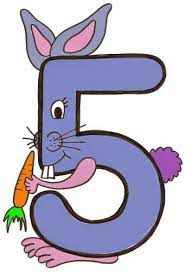 (Evinizde 5 tane olan eşyaları bulalım. Sayma çalışmaları yapalım. Şimdiye kadar öğrendiğimiz rakamları tekrar edelim.)( Bir kapağın üzerine biraz tuz döküp rakam yazma çalışması yapalım.)        07.04.2023 CUMA       DEĞERLER YOLCULUĞU             İyilik ve Hoşgörü ile ilgili afiş hazırlayalım. ,(Okul panosu için)    10.04.2023 PAZARTESİYARIM TAM ÇEYREK( Tam bir elma getirelim.)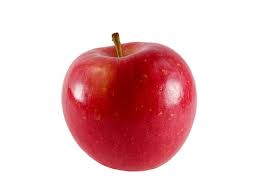 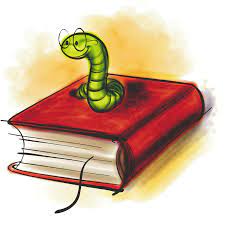 BİR KİTAP BİR MUTLULUK“KİTAP GÜNÜ” Evimizde sevdiğimiz bir kitabı sınıfımıza getirelim.         11.04.2023 SALIPİCASSO İLE TANIŞALIMPablo Picasso’nun hayatını ve eserlerini araştıralım.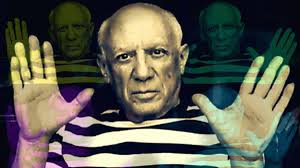 Birlikte bir resim sergisini gezelim.    12.04.2023 ÇARŞAMBAMARAKAS YAPIYORUM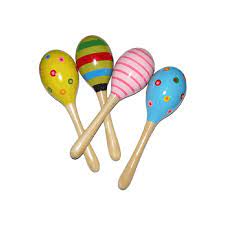 Birlikte farklı boyut ve özelliklerde marakaslar tasarlayabilir birlikte dans edebilirsiniz.( tasarladığınız marakasları sınıfımıza getirelim.)      13.04.2023 PERŞEMBEGÖLGELERLE SANATÇocuğunuzla dışarı çıkabilir birbirinizin gölgesini yakalama oyunu oynayıp keyifli vakit geçirebilirsiniz. İYİ EĞLENCELER 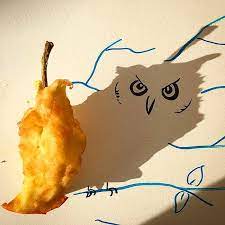           14.04.2023 CUMABAYRAMLAŞMAÇocuğunuzla eskiden bayramlarda neler yaptıklarınız ile ilgili sohbet edelim, eski bayramlara ait video ve fotoğraflar varsa bunları inceleyelim.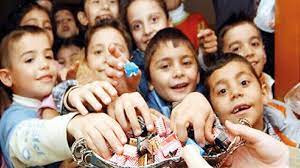     17.04.2023 PAZARTESİ             ARA TATİL       18.04.2023 SALI                ARA TATİL    19.04.2023 ÇARŞAMBA            ARA TATİL20.04.2023 PERŞEMBE               ARA TATİL            21.04.2023 CUMA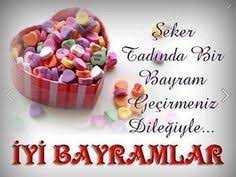      24.04.2023 PAZARTESİVelilerimiz ve Çocuklarımızla birlikte “Şenlik Yürüyüşü”(16.00-17.00saatlerinde)        25.04.2023 SALI İlkbahar mevsimi ve nisan yağmurları hakkında çocuklara bilgi verelim.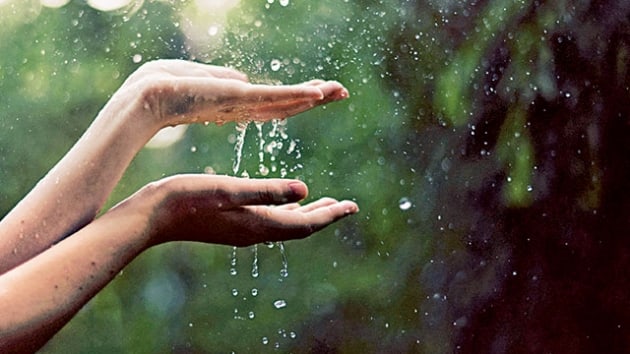             MİNİK TEMA          Gökyüzündeki Bulutlar           (Bulutları inceleyelim.)Okul Bahçemizde “PİKNİK” yapıyoruz.    26.04.2023 ÇARŞAMBABESLENME DOSTU OKUL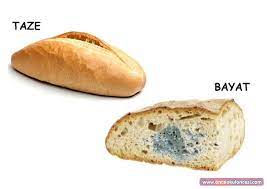 BAYAT EKMEK(İSRAF, PAYLAŞMAK, TAZE-BAYAT)Bayat ekmekleri israf etmemenin önemini hakkında sohbet edelim.Planetaryum Gezegen Evi Uzay Çadırı( Okul bahçesine kurulacaktır.)   27.04.2023 PERŞEMBEŞANSLIYIM ÇÜNKÜBirlikte sahip olduğunuz için şanslı olduğunuz küçük mutluluklar bulunHayatınızla ilgili olumlu gördüğünüz bir sürü olumlu cümleler bulun ve bir liste yapın. 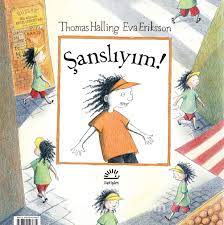 Velilerimizle birlikte okul bahçesi süsleme(15.00- 17.00)CUMA     23 NİSANDA BENSaat: 12.00 de törenimiz başlayacaktır. Tüm öğrencilerimizle ve velilerimizle birlikte okul bahçemizde kutlanacaktır.(3-4 yaş öğrencilerin gösterileri, Uzman animasyon ekibi tarafından çocuklarımıza eğlence programı) 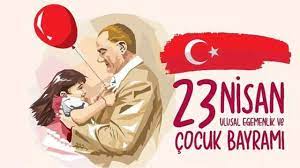 